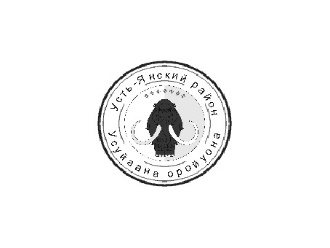 Муниципальное образование «Усть - Янский улус (район)»МКУ «Усть - Янское районное управление образования»ПРИКАЗ № __01-04/40______от «15» февраля 2016 года	                                                	   п. ДепутатскийО проведении «Месячника психологического здоровья обучающихся»С целью совершенствования системы профилактики отклоняющегося (в том числе аддиктивного, аутоагрессивного) поведения среди обучающихся в общеобразовательных организациях Республики Саха(Якутия), на основании «Национальной стратегии действий в интересах детей на 2012-2017 годы», утвержденной Указом Президента РФ от 01.06.2012г. №761, Федерального закона «Об образовании в Российской Федерации» от 29.12.2012г. №273-ФЗ, Федерального Закона №120-ФЗ «Об основах системы профилактики безнадзорности и правонарушений несовершеннолетних», Федерального-закона РФ от 29.12.2010г.№436-ФЗ «О защите детей от информации, причиняющей вред их здоровью и развитию», на основании приказа Министерства образования от 05.02.2016г. №01-16/425.Приказываю:Провести в общеобразовательных организациях республики в период с 01 марта по 01 апреля 2016 года «Месячник психологического здоровья обучающихся» (далее – Месячник);Утвердить Положение о проведении Месячника (Приложение 1);Руководителям ОО Усть-Янского района:Организовать и обеспечить проведение Месячника согласно срокам во всех общеобразовательных организациях улуса (района);Обеспечить информирование законных представителей несовершеннолетних и учащихся ОУ о проведении Месячника;Разместить информацию о проведении Месячника на сайтах ОО;Организовать контроль проведения Месячника в ОУ (охват – не менее 90% всех учащихся);Предоставить статистический и аналитический отчеты (Приложение 2 и 3) о проведении Месячника в срок до 04.04.2016г. по электронному адресу sannykova86an@gmail.com.Контроль исполнения настоящего приказа возложить на А.Ю. Санникову, педагога-психолога отдела воспитания и дополнительного образования.Начальник МКУ «Усть-Янское РУО»                           п/п                                  С.В. ЗвягинцеваИсп.: Санникова А.Ю.                                                                              Приложение 1  к приказу №__01-04/40От 15 февраля 2016г. ПОЛОЖЕНИЕо проведении «Месячника психологического здоровья обучающихся»Общие положения:1.1 Настоящее Положение о проведении Месячника психологического здоровья обучающихся в Республики Саха (Якутия) (далее - Месячник) определяет цели, задачи, порядок проведения и подведения итогов. 1.2 Месячник проводится для реализации прав ребенка на создание необходимых условий для жизни, гармоничного развития как личности и гражданина, для укрепления и сохранения психологического здоровья обучающихся в образовательной среде.Сроки проведения Месячника - 2 раза за учебный год:осенний - с 15 октября  по 15 ноября; весенний – с 01 марта по 01 апреля.  	2. Цель: реализация превентивных психолого-педагогических мер, направленных на формирование позитивного отношения к здоровому образу жизни среди детей и  подростков; Задачи Месячника:реализация образовательных программ и проведения мероприятий, направленных на  формирование у детей и подростков коммуникативных навыков, позитивного отношения к себе и к окружающим, навыков саморегуляции психоэмоционального состояния, умения разрешать конфликты и адекватно вести себя в стрессовых ситуациях; проведение мероприятий, направленных на повышение психологической компетентности педагогов и неукоснительное соблюдение ими педагогической этики, профилактика эмоционального выгорания педагогов;проведение мероприятий, направленных на повышение воспитательской компетентности и ответственности родителей, обеспечение взаимодействия  семьи и школы на принципах партнерских отношений и современных форм организации;активизация деятельности общественных организаций, формирование в социуме нетерпимого отношения к каждому случаю физического и  душевного неблагополучия ребенка.4. Порядок проведения Месячника: 4.1. Порядок проведения Месячника определяется настоящим Положением, на основании которого общеобразовательными учреждениями разрабатываются планы проведения Месячника на уровне своего учреждения.4.2. Проведение Месячника обеспечивается через комплексное взаимодействие всех специалистов общеобразовательной организации (администрации школы, педагогического коллектива), направленное для всех участников образовательных отношений. Эффективное психолого-педагогическое сопровождение реализуется под руководством заместителя директора образовательной организации, при участии классных руководителей, учителей-предметников, педагога-психолога, социального педагога и др. специалистов. 4.3. Для организации и проведения профилактических мероприятий к основному перечню рекомендуемых методик (Приказ №01-08/1542 от 06.10.2009г. «Об утверждении документации, регламентирующей деятельность психологической службы образования РС(Я)» использовать методические рекомендации Минобрнауки России от 18.01.2018г. №07-149.4.4. Предлагаемые мероприятия по укреплению и сохранению психологического здоровья обучающихся должны проводиться с учетом актуальных проблем и особенностей социума и, нести позитивную направленность на основе партнерских отношений и современных форм организации. В период проведения Месячника следует уделить особое внимание обеспечению занятости и развивающего досуга детей и подростков, особенно в каникулярный период.  4.5. Сводные отчеты о проведении Месячника (с анализом эффективности проведенных мероприятий и предложениями по совершенствованию организации Месячника) представить в письменном и табличном варианте в МКУ РУО по электронному адресу sannykova86an@gmail.com в срок до 04.04.2016г.Приложение 2  к приказу №_01-04/40от 15 февраля 2016г. Статистический отчет о проведенииМесячника психологического здоровья обучающихсяв образовательных организациях муниципального районаТаблица 1Количество классов и обучающихся 1- 11 классов (на текущий уч.г.)Таблица 2Количество классов и обучающихся, охваченных различными видами профилактической работы во время Месячника (с 1-4 кл.)Количество классов и обучающихся, охваченных различными видами профилактической работы во время Месячника (с 5-8 кл.) Количество классов и обучающихся, охваченных различными видамипрофилактической работы во время Месячника (с 9-11 кл.)Таблица 3Формы работы с детьми, находящимися в кризисном состоянии(согласно ВШУ)Таблица 4Кол-во информаций, направленных образовательными учреждениями в органы профилактики в связи с семейным неблагополучием обучающихся (1-4 кл.):Кол-во информаций, направленных образовательными учреждениями в органы профилактики в связи с семейным неблагополучием обучающихся (5 - 8кл.):Кол-во информаций, направленных образовательными учреждениями в органы профилактики в связи с семейным неблагополучием обучающихся (9- 11кл.):Таблица 6Приложение 3  к приказу №__01-04/40от 15февраля 2016г. Аналитический отчет о проведенииМесячника психологического здоровья обучающихсяАналитический отчет по итогам проведения месячника в общеобразовательном учреждении составляется в свободной форме согласно следующим пунктам:Условия эффективности профилактической работыОбеспечение нормативно-правовыми актамиКадровое обеспечение  Финансовое обеспечениеМетодическое обеспечениеДеятельность Работа по целевым группам (обучающиеся, родители, педагоги) по следующим основным направлениям, в сравнении с АППГ (аналогичный период прошлого года):Информационно-просветительская работа (классные часы, беседы, лектории, всеобучи, работа со СМИ, издание печатных продукций, конкурсы и др.),Диагностическая работа (выявление личностных, эмоциональных, межличностных, поведенческих и др. проблем),Коррекционно-развивающая работа (традиционные и интерактивные формы работ) и др.Психопрофилактическая работа;Результат эффективностиОбобщение и оценка эффективности (+/-) по критериям количественные (охват целевых групп, количество проведенных мероприятий) и качественные данные (новые формы проведения мероприятий, внедрение инновационных программ и/или проектов, отзывы о проведении мероприятий, уменьшение количества обучающихся, состоящих на профилактическом учете школы, уменьшение пропусков уроков по неуважительным причинам, улучшение работы по межведомственному взаимодействию и др.) в сравнении с АППГ. IV. Проблемы и пути решенияПредложения по совершенстваванию организации и проведению месячника,  повышению эффективности профилактической работы.комплект-классов:комплект-классов:комплект-классов:Количество обучающихся:Количество обучающихся:Количество обучающихся:1-4кл5-8кл9-11кл1-4кл5-8кл9-11клВсегоКлассные часыКлассные часыУроки и/или занятия по психологии (по учебному плану)Уроки и/или занятия по психологии (по учебному плану)Коррекционно-развивающие занятия и/или  тренинги (по запросам)Коррекционно-развивающие занятия и/или  тренинги (по запросам)Индив. психол.консультацииДиагностикаМероприятия для родителейМероприятия для родителейМероприятия для родителейМероприятия для педагоговМероприятия для педагоговКол-во пров. меропр.об-сяКол-во пров. ур./зан.об-сяКол-во пров. зан./тр.об-сяоб-сяоб-сяКол-во пров. меропр.Кол-во пров. меропр.родителейКол-во пров. меропр.педагоговКлассные часыКлассные часыУроки и/или занятия по психологии (по учебному плану)Уроки и/или занятия по психологии (по учебному плану)Коррекционно-развивающие занятия и/или  тренинги (по запросам)Коррекционно-развивающие занятия и/или  тренинги (по запросам)Индив. психол.консультацииДиагностикаМероприятия для родителейМероприятия для родителейМероприятия для педагоговМероприятия для педагоговКол-во пров. меропр.об-сяКол-во пров. ур./зан.об-сяКол-во пров. зан./тр.об-сяоб-сяоб-сяКол-во пров. меропр.родителейКол-во пров. меропр.педагоговКлассные часыКлассные часыУроки и/или занятия по психологии (по учебному плану)Уроки и/или занятия по психологии (по учебному плану)Коррекционно-развивающие занятия и/или  тренинги (по запросам)Коррекционно-развивающие занятия и/или  тренинги (по запросам)Индив. психол.консультацииДиагностикаМероприятия для родителейМероприятия для родителейМероприятия для педагоговМероприятия для педагоговКол-во пров. меропр.об-сяКол-во пров. ур./зан.об-сяКол-во пров. зан./тр.об-сяоб-сяоб-сяКол-во пров. меропр.родителейКол-во пров. меропр.педагоговОбучающиеся с 1– 4 классы, которые состоят на внутришкольном  учете, как находящиеся в кризисном состоянии, из них:индивидуальная психолого- педагогическая работа                                                                                                    индивидуальная психолого- педагогическая работа                                                                                                    Групповая психолого- педагогическая работа                                                                                                    Групповая психолого- педагогическая работа                                                                                                    Работа с семьей обучающихся состоящих на учете как находящиеся в кризисном состоянииРабота с семьей обучающихся состоящих на учете как находящиеся в кризисном состоянииРабота с семьей обучающихся состоящих на учете как находящиеся в кризисном состоянииРабота с семьей обучающихся состоящих на учете как находящиеся в кризисном состоянииРабота с семьей обучающихся состоящих на учете как находящиеся в кризисном состоянииОбучающиеся с 1– 4 классы, которые состоят на внутришкольном  учете, как находящиеся в кризисном состоянии, из них:Кол-во обучающихся Кол-во мероприятий  Кол-во обучающихся Кол-во мероприятий  Кол-во семейКол-во мероприятий  Кол-во мероприятий  Кол-во мероприятий  Кол-во мероприятий  Обучающиеся с 1– 4 классы, которые состоят на внутришкольном  учете, как находящиеся в кризисном состоянии, из них:Кол-во обучающихся Кол-во мероприятий  Кол-во обучающихся Кол-во мероприятий  Кол-во семейИндив. консульт/беседаВизит-е семьи  Групповые формы Др. С высокой тревожностью на текущий момент  Ситуация жестокого обращения С повед.  нарушениями (пропускающие занятия по неуваж. пр., и др.)Переживших психотравму при ЧСПереживших психотравму по потере близкихСовершивших ранее попытку суицидаДругоеВсегоОбучающиеся с 5-8 классов, которые состоят на внутришкольном  учете, как находящиеся в кризисном состоянии, из них:индивидуальная психолого- педагогическая работа                                                                                                    индивидуальная психолого- педагогическая работа                                                                                                    Групповая психолого- педагогическая работа                                                                                                    Групповая психолого- педагогическая работа                                                                                                    Работа с семьей обучающихся состоящих на учете как находящиеся в кризисном состоянииРабота с семьей обучающихся состоящих на учете как находящиеся в кризисном состоянииРабота с семьей обучающихся состоящих на учете как находящиеся в кризисном состоянииРабота с семьей обучающихся состоящих на учете как находящиеся в кризисном состоянииРабота с семьей обучающихся состоящих на учете как находящиеся в кризисном состоянииОбучающиеся с 5-8 классов, которые состоят на внутришкольном  учете, как находящиеся в кризисном состоянии, из них:Кол-во обучающихся Кол-во мероприятий  Кол-во обучающихся Кол-во мероприятий  Кол-во семейКол-во мероприятий  Кол-во мероприятий  Кол-во мероприятий  Кол-во мероприятий  Обучающиеся с 5-8 классов, которые состоят на внутришкольном  учете, как находящиеся в кризисном состоянии, из них:Кол-во обучающихся Кол-во мероприятий  Кол-во обучающихся Кол-во мероприятий  Кол-во семейИндив. консульт/беседаВизит-е семьи  Групповые формы Др. С высокой тревожностью на текущий момент  Ситуация жестокого обращения С повед.  нарушениями (пропускающие занятия по неуваж. пр., и др)Переживших психотравму при ЧСПереживших психотравму по потере близкихСовершивших ранее попытку суицидаДругоеВсегоОбучающиеся 9– 11 классов, которые состоят на внутришкольном  учете, как находящиеся в кризисном состоянии, из них:индивидуальная психолого- педагогическая работа                                                                                                    индивидуальная психолого- педагогическая работа                                                                                                    Групповая психолого- педагогическая работа                                                                                                    Групповая психолого- педагогическая работа                                                                                                    Работа с семьей обучающихся состоящих на учете как находящиеся в кризисном состоянииРабота с семьей обучающихся состоящих на учете как находящиеся в кризисном состоянииРабота с семьей обучающихся состоящих на учете как находящиеся в кризисном состоянииРабота с семьей обучающихся состоящих на учете как находящиеся в кризисном состоянииРабота с семьей обучающихся состоящих на учете как находящиеся в кризисном состоянииОбучающиеся 9– 11 классов, которые состоят на внутришкольном  учете, как находящиеся в кризисном состоянии, из них:Кол-во обучающихся Кол-во мероприятий  Кол-во обучающихся Кол-во мероприятий  Кол-во семейКол-во мероприятий  Кол-во мероприятий  Кол-во мероприятий  Кол-во мероприятий  Обучающиеся 9– 11 классов, которые состоят на внутришкольном  учете, как находящиеся в кризисном состоянии, из них:Кол-во обучающихся Кол-во мероприятий  Кол-во обучающихся Кол-во мероприятий  Кол-во семейИндив. консульт/беседаВизит-е семьи  Групповые формы Др. С высокой тревожностью на текущий момент  Ситуация жестокого обращения С повед.  нарушениями (пропускающие занятия по неуваж пр., и др)Переживших психотравму при ЧСПереживших психотравму по потере близкихСовершивших ранее попытку суицидаДругоеВсегоВсего кол-во обучающихся, которые состоят на внутришкольном  учете, как находящиеся в кризисном состоянии                                 - ПДН                                 - КДН                                 - социальной зашиты                                 - здравоохранения                                 - администрации муниципального района и муниципального                        поселения                                 - ПДН                                 - КДН                                 - социальной зашиты                                 - здравоохранения                                 - администрации муниципального района и муниципального                        поселения                                 - ПДН                                 - КДН                                 - социальной зашиты                                 - здравоохранения                                 - администрации муниципального района и муниципального                        поселенияКоличество информаций в СМИ  (статьи, участие в радио-ТВ передачах, выпуск информационных материалов) реализованных в рамках Месячника 